    муниципальное бюджетное общеобразовательное учреждение «Школа № 29 имени начальника Управления 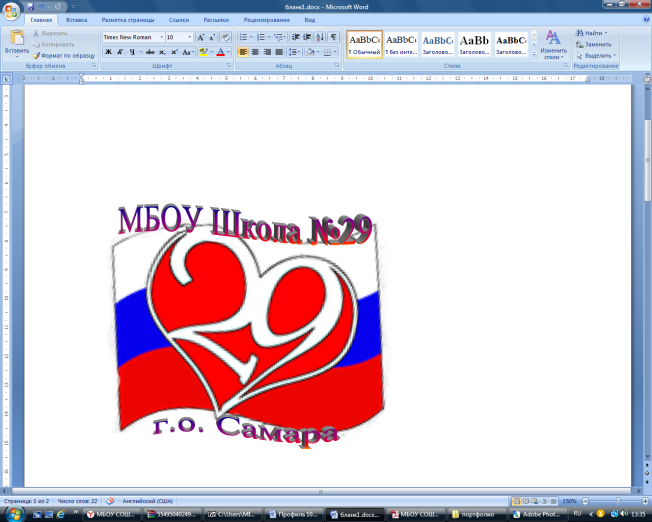 пожарной охраны УВД Самарской области Карпова А.К.» городского округа СамараРЕЕСТР зачисленных в 1 класс с 08.07 по 11.07.2022 г.443110, г. Самара, ул. Радонежская, 2А, телефон (факс)334-87-66,e-mail: school29@bk.ru, сайт школы: 29-school.ru№п/пНОМЕР ОБРАЩЕНИЯ1.36401/СЗ/22070654952.36401/СЗ/2207082615336401/СЗ/220711495436401/СЗ/22070868085.36401/СЗ/22070626660636401/СЗ/22070620997736401/СЗ/22070651150836401/СЗ/2207111870936401/СЗ/220706235561036401/СЗ/22070652337